Ardmore University of Bath — summer school in the UK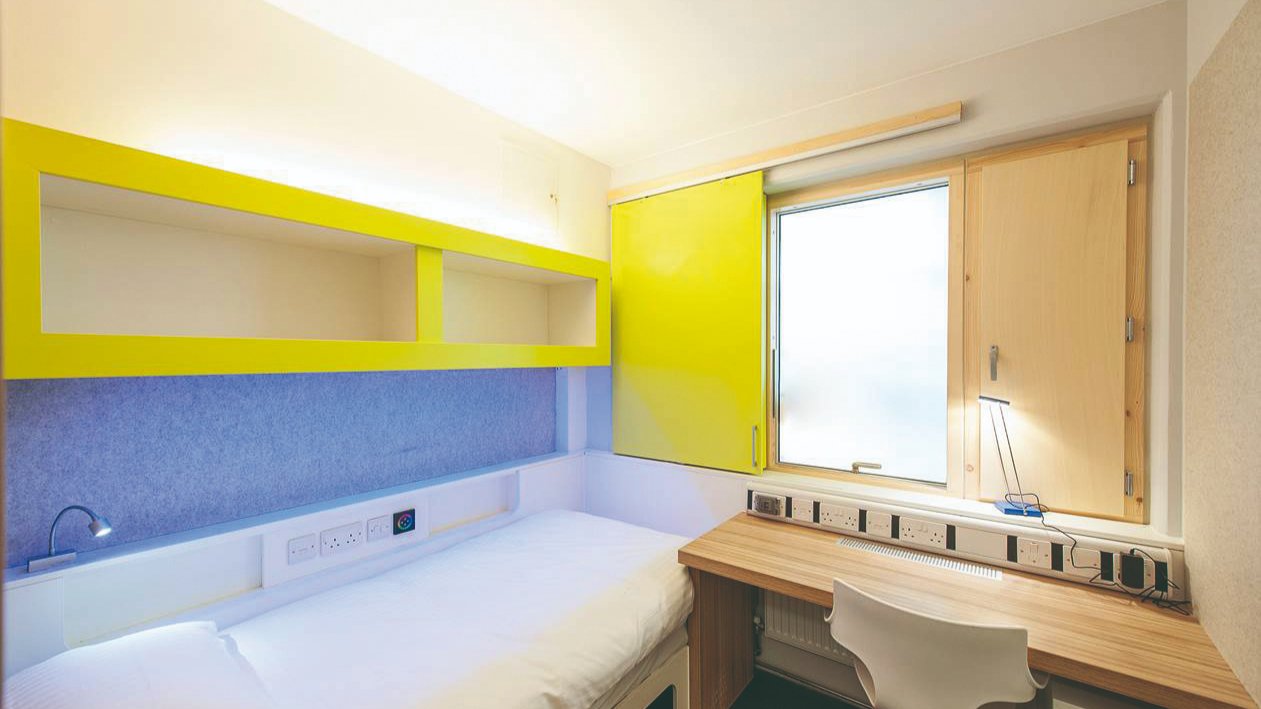 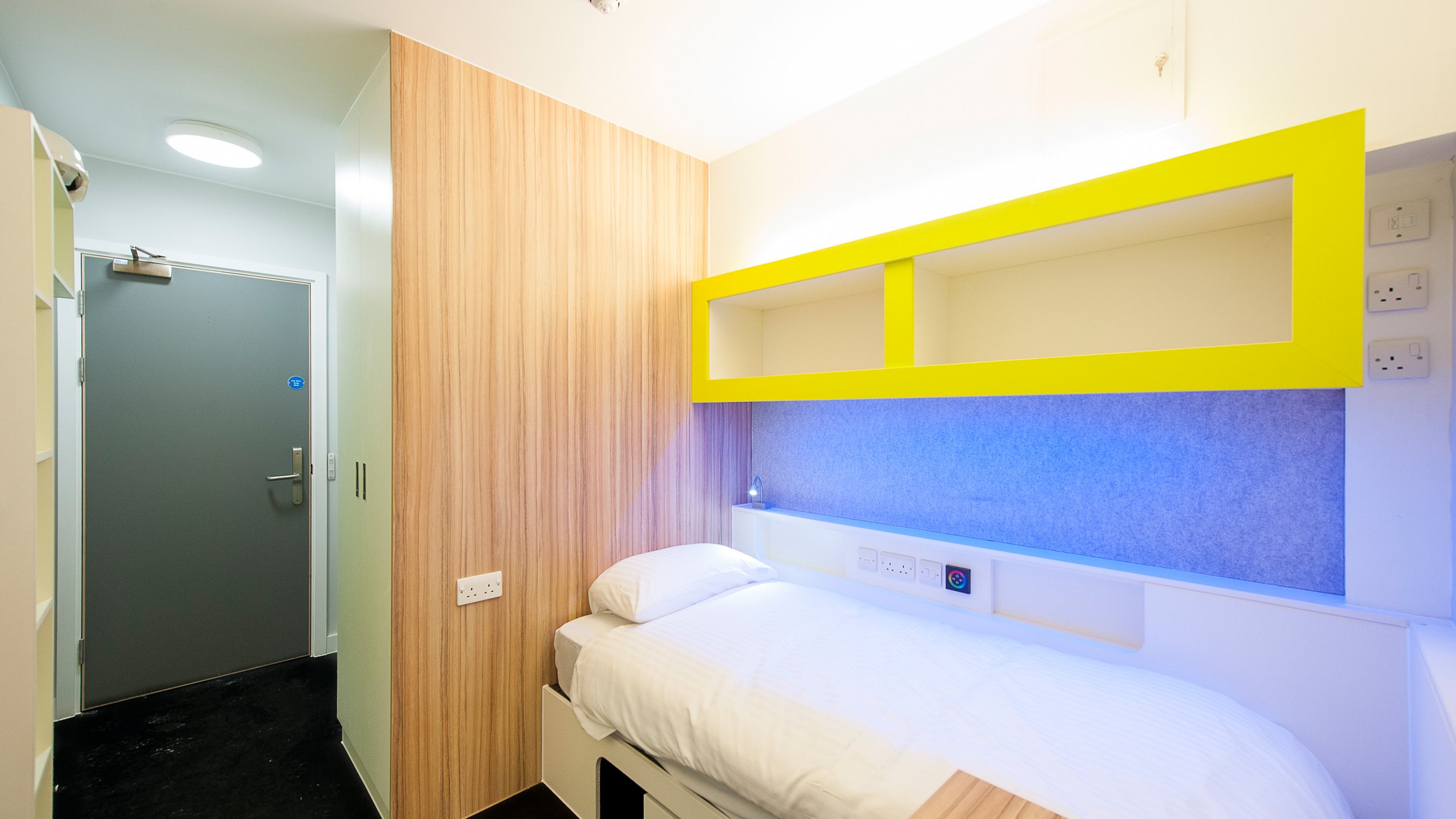 Claverton Down, Bath, UK, from 9 to 17 ageDescriptionWhy choose this programInfrastructureSport infrastructureHobbies and clubsWhat else included in the program priceRecommended arrival cityЛондонSample timetableFor booking please go to www.travelclass.org Course intensity15AccommodationCampusRoom typeSingleBathroom facilitiesSharedMealsBreakfast, Lunch and DinnerExcursions per week2Weekday excursions1Full day excursions1MorningAfternoonEveningDay 1ArrivalArrival Icebreaker games Day 2Lessons- placement exam Sports and Leisure activities Blind DateDay 3LessonsSports and Leisure Activities Casino NightDay 4LessonsHD excursion to Bristol Walking Tour Talent ShowDay 5LessonsSports and Leisure Activities DiscoDay 6FD Excursion to London, Thames River Cruise, and Westminster Walking Tour ( Late return meal vouchers provided)FD Excursion to London, Thames River Cruise, and Westminster Walking Tour ( Late return meal vouchers provided)Sports TournamentDay 7Sports and Leisure Activities on Campus / Optional Extra Excursions Sports and Leisure Activities on Campus / Optional Extra Excursions Sports and Leisure Activities on Campus / Optional Extra Excursions 